Samodzielny Publiczny Zakład Opieki Zdrowotnej w Nasielsku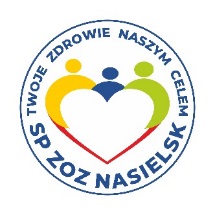 05-190 Nasielsk, ul. Sportowa 2 NIP:531-15-01-474, REGON: 016457218-00027, tel. 23 691 26 06, 23 691 25 03, e-mail: sekretariat@zoz.nasielsk.pl   http://www.zoz.nasielsk.plZAPYTANIE OFERTOWEdla zamówienia o wartości mniejszej niż 130 000 złotych nettona zakup i  dostawę materiałów medycznych ZAMAWIAJĄCY:Samodzielny Publiczny Zakład Opieki Zdrowotnej w Nasielsku ul. Sportowa 2, 05-100 Nasielsktel. (0-23) 691 26 06 wew. 3e-mail: sekretariat@zoz.nasielsk.pl 1. Opis przedmiotu zamówieniaPrzedmiotem zamówienia jest zakup i dostawa materiałów medycznych w rodzaju i ilości zgodnej                    z formularzem ofertowym stanowiącym załącznik do zapytania ofertowego.2. Termin wykonania zamówieniaDostawy materiałów medycznych będą realizowane sukcesywnie – według potrzeb Zamawiającego, nie rzadziej niż raz w miesiącu, począwszy od stycznia 2022 r.3. Informacja o sposobie porozumiewania się Zamawiającego z Wykonawcami  W postępowaniu o udzielenie zamówienia zawiadomienia oraz informacje Zamawiający                               i Wykonawcy przekazują drogą elektroniczną na adres sekretariat@zoz.nasielsk.pl  Jeżeli Zamawiający lub Wykonawca przekazują oświadczenia, wnioski, zawiadomienia oraz informacje drogą elektroniczną, każda ze stron na żądanie drugiej strony niezwłocznie potwierdza ich otrzymanie.Zapytania dotyczące zamówienia można kierować na powyższy adres poczty elektronicznej oraz telefonicznie pod nr 236912503 wew. 34. Opis sposobu przygotowania oferty- ofertę należy sporządzić w języku polskim (czytelną i trwałą techniką) na załączonym druku -„Oferta”,- ofertę należy składać na formularzu stanowiącym Załącznik do zapytania ofertowego w siedzibie Zamawiającego w Sekretariacie, za pośrednictwem poczty elektronicznej na adres: sekretariat@zoz.nasielsk.pl w formie skanu uzupełnionego i podpisanego przez Zleceniobiorcę dokumentu lub osobiście w siedzibie Zamawiającego, gabinet nr 305- oferty otrzymane przez Zamawiającego po terminie nie będą rozpatrywane.- Wykonawca może wprowadzić zmiany lub wycofać złożoną przez siebie ofertę przed terminemupływu do jej składania.5.Miejsce oraz termin składania ofertOfertę należy składać w terminie do dnia 06-12-2021, do godz. 11.00, na piśmie lub w formie skanu, na formularzu stanowiącym Załącznik do zapytania ofertowego w siedzibie Zamawiającego                          osobiście w Sekretariacie Zamawiającego lub za pośrednictwem poczty elektronicznej na adres: sekretariat@zoz.nasielsk.pl  6.Opis kryteriów wyboru ofertyPrzy wyborze propozycji do realizacji Zamawiający będzie się kierował kryterium: Najniższej ceny – Cena-100%                                                                                                                                         Zatwierdził								               /-/ Maria Michalczyk                                                                                                                                     Dyrektor SPZOZ                                                                                                                                        w Nasielsku                                                                                                                                         29.11.2021r.KLAUZULA INFORMACYJNA DOT. PRZETWARZANIA DANYCH OSOBOWYCH1.Administratorem Pani/Pana danych osobowych jest SP ZOZ w Nasielsku z siedzibą w 05-190 Nasielsku, ul. Sportowa 2, reprezentowany przez Dyrektor Panią Marię Michalczyk, tel. 23 691 26 06 w. 18.2.Dane kontaktowe Inspektora Ochrony Danych Osobowych: tel. 23 691 26 06 w. 22, e-mail: iodo@zoz.nasielsk.pl.3.Pani/Pana dane osobowe przetwarzane będą na podstawie art. 6 ust. 1 lit. b, c  Rozporządzenia Parlamentu Europejskiego i Rady UE z dnia 27 kwietnia 2016r. w sprawie ochrony osób fizycznych w związku z przetwarzaniem danych osobowych i w sprawie swobodnego przepływu takich danych oraz uchylenia dyrektywy 95/46/WE, Kodeksu Pracy – Ustawa z dnia26 czerwca 1974r. (Dz. U. 2019 poz. 1040,1043 z późn.zm.) w celu zawarcia oraz realizacji umowy/ umowy cywilno-prawnej.4.Pani/Pana dane osobowe mogą być przekazywane podmiotom uprawnionym na podstawie przepisów prawa oraz podmiotom przetwarzającym, które świadczą usługi na rzecz Administratora danych, którym dane są powierzane np. dostawcy usług IT, kancelarie prawne.5.Pani/Pana dane osobowe będą przechowywane do momentu realizacji celu, do którego zostały zebrane oraz przez czas niezbędny do obrony roszczeń, a także przez okres wynikający z ustaw szczególnych, w tym przepisów ustawy z dnia 14 lipca 1983r. o narodowym zasobie archiwalnym  i archiwum (Dz.U. z 2019r. poz. 553, 730, z późn. zm.).6.Posiada Pani/Pan prawo dostępu do swoich danych osobowych, ich sprostowania, usunięcia, ograniczenia przetwarzania oraz prawo do wniesienia sprzeciwu wobec takiemu przetwarzaniu.7.Ma Pani/Pan prawo do wniesienia skargi do organu nadzorczego, którym jest Prezes Urzędu Ochrony Danych Osobowych.8.Podanie Pani/Pana danych osobowych jest warunkiem zawarcia umowy/ umowy cywilno-prawnej i jest Pani/Pan zobowiązany do ich podania. Konsekwencją nie podania danych osobowych będzie niemożność nawiązania współpracy.9.Pani/Pana dane osobowe nie podlegają zautomatyzowanemu podejmowaniu decyzji, w tym profilowaniu.10.Pani/Pana dane osobowe nie będą przekazywane do państw trzecich oraz do organizacji międzynarodowych.